sales forecast The projected income from other interests over the same period are listed below:All computers are sold with Windows TM operating system pre-installed. This affects the profit margins on all sales of computers as the licenses for these operating systems are priced in US$.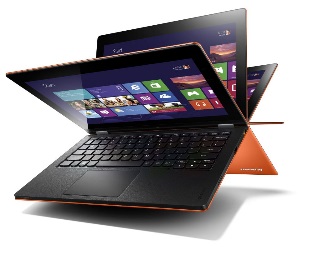                                              Sales 1st Qtr 2010                                             Sales 1st Qtr 2010                                             Sales 1st Qtr 2010                                             Sales 1st Qtr 2010CategoryJanuary FebruaryMarchPC Computers€128,000€135,000€142,000Laptops€56,000€58,000€62,000Printer€25,000€28,000€35,000Peripherals€18,000€22,000€28,000TotalsInterestJanuaryFebruaryMarchInstallations€30,000€25,000€22,000Repairs€12,000€10,000€9,000Consultations€8,000€9,000€9,500Software€5,000€8,000€17,000